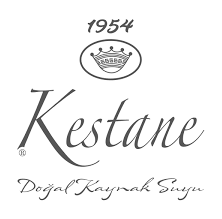 KESTANE KAYNAK SULARI İŞLETMECİLİĞİ SANAYİ VE TİCARET LİMİTED ŞİRKETİ VERİ SAHİBİ BAŞVURU FORMUGenel bilgiler ve kullanım amacı      Bu başvuru formu KESTANE KAYNAK SULARI İŞLETMECİLİĞİ SANAYİ VE TİCARET LİMİTED ŞİRKETİ tarafından hazırlanmış olup 6698 sayılı Kişisel Verilerin Korunması Kanununun 13üncü maddesi kapsamında “Veri sorumlusuna yapılacak başvuru” için kullanılır.Başvuru sahibine, talebinin niteliğine göre en kısa sürede ve en geç otuz gün içinde cevap verilir.Başvuru yoluBaşvurunuzu bu formu doldurarak, bu form haricinde dilediğiniz başkaca bir yazılı metin sunarak veya Kişisel Verileri Korumu Kurulunca belirlenen her türlü yöntemle ve aşağıda yer alan şekillerde gerçekleştirebilirsiniz:Şirketimizin Merkez Mahallesi Hünkarsuyu Sokak No:1  34450 Sarıyer / İstanbul adresi’ne şahsen, posta ya da kargo yoluylaŞirketimize ait info@kestanesu.com e-posta adresine (Bu formun imzalı suretini tarayarak)Şirketimize ait (0212) 242 55 18 numaralı faksa  (Bu formun imzalı suretini tarayarak)Veri sahibi bilgileriTalep sonucunun iletilmesiBaşvuru konusuVeri sahibi beyanı6698 sayılı Kişisel Verilerin Korunması Kanunu uyarınca yapmış olduğum bilgi edinme başvurusunun, yukarıda belirttiğim talep/talepler çerçevesinde değerlendirilerek sonuçlandırılmasını rica eder, işbu başvuruda tarafınıza sağlamış olduğum bilgi ve belgelerin doğru, güncel ve şahsıma ait olduğunu kabul, beyan ve taahhüt ederim.Adı soyadıTC Noİletişim adresiTelefon numarasıE-postaFaks NoTalebiniz sonucunun size ulaştırılmasını istediğiniz iletişim kanalını işaretleyiniz.Talebiniz sonucunun size ulaştırılmasını istediğiniz iletişim kanalını işaretleyiniz.Sonuç E-posta hesabıma gönderilsinSonuç adresime postalansınSonuç faks olarak iletilsinBaşvuru konunuzu ve talebinizi aşağıya yazabilirsinizVERİ SAHİBİAdı SoyadıBaşvuru Tarihiİmza